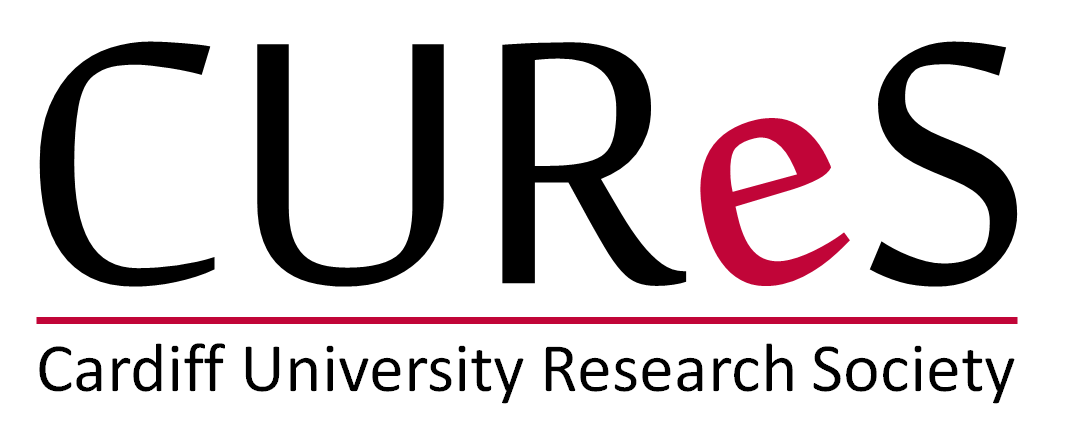 Summer Research Projects for Cardiff University Medical StudentsSupervisor List - updated 16/06/13One of the principle ways CUReS hopes to improve research opportunities for Cardiff medical students is to compile a list of academic and clinical staff each year who are enthusiastic and keen to supervise medical student projects during the summer vacation period.EligibilityAll Cardiff University medical students who are interested in undertaking a research project during the 2014 summer vacation period.Application processInterested students should complete an application form which will be directed to the relevant supervisors. Supervisors will then contact students of availability and arrange a meeting to refine mutual project preferences. It is at the discretion of the supervisor as to how they select the appropriate student and design the project. Project designThe list provides the supervisors area of interest in which the project will be based and does not indicate the exact title of the research project. It is anticipated that the specific design of projects will be a collaborative process between the supervisor and student, such that each is bespoke to the students’ skill level and interests.FundingProjects on the list will be put forward to funding via the Cardiff Undergraduate Research Opportunities Programme (CUROP) by supervisors. However we will not know whether the projects will be allocated CUROP funding until xxxxxxxxxxxxxx. Please find CUReS projects which have been allocated CUROP funding at the CUROP website:   http://learning.cf.ac.uk/curop/If CUROP applications are unsuccessful, funding may be available through the Institute in which the student will be working, and this is something that should be discussed with the supervisor. Students and supervisors are encouraged to apply for funding from external sources, some of which can be found listed on our webpage. Further information available on the Money 4 Med Students website: http://www.money4medstudents.org/competitions-and-awards-In order to find out more about funding options and for support in applying for specific stipends, once a student and supervisor have agreed on a project they should contact Ms Claire Batten – the School of Medicine Research Officer. Claire is very experienced in sourcing funding and has kindly agreed to provide help and advice for students and supervisors keen on undertaking CUReS projects. 
Ms Claire Batten may be contacted via email on: batterc@cardiff.ac.ukClinical Audit ProjectsAnother aim of CUReS is to equip students with the skills necessary to effectively and efficiently execute clinical audit within the primary and secondary healthcare setting. Clinical audit is essentially the process by which health services are assessed to ensure best practice is being delivered to patients. It is fundamental to maintaining excellent levels of quality within the NHS and is something that every medical student and clinician will be required to become involved with at some point in their career.******************************** For interested students ***********************************Please complete our online student interest declaration  at: https://docs.google.com/forms/d/1oKStYQ8ypJFVu2w_2yzfY3-0t9tDgA4eUubqnzfKlQQ/prefillWe will send the forms to the relevant supervisors and they will contact you shortly. Submission deadline is 5pm, Friday, 24th Jan 2013.If you are looking for a field not listed, please direct queries to CUReS@cardiff.ac.ukHappy hunting!The CUReS Committee *****************************************************************************************The Projects listed below are in their respective Institutes/Departments.Institute of Psychological Medicine and Clinical NeurosciencesProf Lesley Jones         Area of interest:           	Huntington’s DiseaseType of project:            	Clinical / Audit Data AnalysisSuitable for:   	            	Year 4  or above / Intercalated BSc or additional degreeEmail:	                            	Jonesl1@cf.ac.ukProf Michael O’Donovan  Area of interest:           	Genetics of Psychiatric DisordersType of project:            	LaboratorySuitable for:   	            	Year 1 or above / Intercalated BSc or additional degreeEmail:	                            	wpcmod@cf.ac.ukProf Neil RobertsonArea of interest:           	Multiple Sclerosis and associated neuroinflammatory disordersType of project:            	Laboratory/ Clinical AuditSuitable for:   	            	Year 3 or aboveEmail:	                            	robertsonnp@cf.ac.ukInstitute of Psychological Medicine and Clinical Neurosciences/Department of NeurosurgeryProf William P Gray         Area of interest:           	Adult neural stem cellsType of project:            	LaboratorySuitable for:   	            	Year 2  or above Email:	                            	graywp@cardiff.ac.ukInstitute of Neurosciences and Mental HealthProfessor Anita Thapar and Co. Area of interest:           	Child Psychiatry - especially ADHD and depressionType of project:            	Laboratory/ Clinical / AuditSuitable for:   	            	Year 3 or above / Intercalated BSc or additional degreeEmail:	                            	Thapar@cf.ac.ukMRC Centre for Neuropsychiatric Genetics and GenomicsProfessor Mike Owen Area of interest:           	Psychiatric GeneticsType of project:            	LaboratorySuitable for:   	            	Year 1 or aboveEmail:	                            	owenmj@cardiff.ac.ukDr Chris George   Area of interest:           	Cardiovascular Sciences/Cellular & Molecular BiologyType of project:            	LaboratorySuitable for:   	            	Years 1 or above / Intercalated BSc or additional degreeEmail:	                            	georgech@cf.ac.ukDr Jack Ham 	Area of interest:           	Obesity, diabetes and cardiovascular diseaseType of project:            	LaboratorySuitable for:   	            	Year 2 or aboveEmail:	                            	wmdjh@cardiff.ac.ukDr Ann Ager 	Area of interest:           	Blood Vessels and Leukocyte homing in cancer or neurodegenerative diseasesType of project:            	LaboratorySuitable for:   	            	Year 3 or above / Intercalated BSc or additional degreeEmail:	                            	agera@cardiff.ac.uk Dr Joachim J Bugert   Area of interest:           	Antiviral development,  study virus genes for function and for use in diagnostic assays and screen  bacteriophage libraries for the treatment of multi drug resistant bacterial infections. 
Viruses: skin specific viruses, respiratory viruses, and bacteriophages.Type of project:                 LaboratorySuitable for:   	            	Year 2 – Years 4Email:	                            	bugertjj@cf.ac.ukProf B P Morgan   Area of interest:           	Complement SystemType of project:                 LaboratorySuitable for:   	            	Year 2 or above / Intercalated BSc or additional degreeEmail:	                            	morganbp@cardiff.ac.ukDr James Matthews   Area of interest:           	Autoimmunity, molecular biology, cellular immunologyType of project:                 LaboratorySuitable for:   	            	Year 1 or aboveEmail:	                            	matthewsrj@cardiff.ac.ukDepartment of GastroenterologyDr John Green , Dr Sunil Dolwani, Dr Jill Swift, Dr Jeff Turner) Area of interest:           	Gastroenterology / EndoscopyType of project:            	Clinical / AuditSuitable for:   	            	Year 3 or aboveEmail:	                            	John.green2@wales.nhs.ukProfessor Wen G Jiang, Dr Tracey A Martin, Dr Lin Ye, Dr Andrew Sanders Area of interest:           	Breast Cancer, Prostate Cancer, Colorectal Cancer, Cancer Biology, Wound   healing, MetastasisType of project:            	LaboratorySuitable for:   	            	Year 3 or above / Intercalated BSc or additional degreeEmail:	                            	jiangw@cf.ac.ukDr Laura Thomas, Prof Julian Sampson Area of interest:           	Next generation of sequencing of samples from patients with Tuberous Sclerosis and polyposis of the bowelType of project:            	Laboratory/ Clinical/AuditSuitable for:   	            	Year 3 or above / Intercalated BSc or additional degreeEmail:	                            	Thomasl41@cardiff.ac.ukInstitute of Primary Care and Public HealthDr Andrew Carson-Stevens Area of interest:           	 Improving the quality of clinical careType of project:            	Clinical / AuditSuitable for:   	            	All years welcome Email:	                            	andypcs@gmail.com Prof Adrian Edwards Area of interest:           	Patient Communication/Shared Decision Making: Self Management in severe MSType of project:            	Clinical / AuditSuitable for:   	            	All years welcome Email:	                            	edwardsag@cardiff.ac.ukDr Nick Francis Area of interest:           	Diagnosis and Management of Common InfectionsType of project:            	Clinical / AuditSuitable for:   	            	Year 3 or above Email:	                            	francisna@cf.ac.ukDepartment of Obstetrics and Gynaecology Ms Abi Holmes Area of interest:           	 Outpatient induction of labour servicesType of project:            	Clinical / AuditSuitable for:   	            	Years 3 - 4Email:	                            	Abigail.Holmes@wales.nhs.ukDr Julia SandersArea of interest:           	Exploring women’s views of having an admission cardiotocograph (CTG) when admitted to the Midwifery led Unit at UHW in labour. A questionnaire based survey.Type of project:            	Clinical / AuditSuitable for:   	            	Year 2 or aboveEmail:	                            	Sandersj3@cf.ac.ukCardiff & Vale University Health Board: Children and Women DivisionMs Karen Jewell  Area of interest:           	Womens view of communication and interpretation services during  pregnancy and childbirthType of project:                 Clinical / AuditSuitable for:   	            	Years 3 or aboveEmail:	                            	Karen.Jewell@wales.nhs. Ms Karen Jewell  Area of interest:           	 Community postnatal visits – what women wantType of project:            	Clinical / AuditSuitable for:   	            	Years 1 or aboveEmail:	                            	Karen.Jewell@wales.nhs.ukDr Jonathan Hewitt  Area of interest:           	 Databases (IT), Epidemiology, Ethics, Geriatrics and StrokeType of project:            	Clinical / AuditSuitable for:   	            	Years 1 or aboveEmail:	                            	Hewittj2@cardiff.ac.uk